      Osielsko, 01 lipca 2021 r.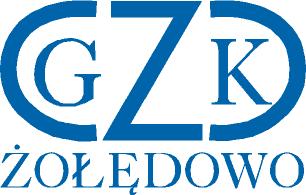 L. Dz. ………. /2021GZK.271.5.2021				ZAWIADOMIENIE O WYBORZE NAJKORZYSTNIEJSZEJ OFERTYDotyczy: postępowania o udzielenie zamówienia na:  Budowa sieci wodociągowej i kanalizacji sanitarnej w miejscowości Niemcz gm. Osielsko.Działając na podstawie art. 92 ust. 1 Prawa zamówień publicznych (Dz.U. poz. 2019 ze zm.) Zamawiający informuje, że w ww. postępowaniu dokonał wyboru najkorzystniejszej oferty złożonej przez Wykonawcę:Część A:Przedsiębiorstwo Robót Inżynieryjno-Sanitarnych "INŻBUD" Andrzej i Robert Kortas sp.j. ul. Szosa Kotomierska 17, 86-010 KoronowoCzęść ACena: 334.725,05 złTermin gwarancji: 5 latUzasadnienie wyboruWykonawca złożył ofertę niepodlegającą odrzuceniu, która uzyskała najwyższą liczbę punktów (100 punktów) dla części A w ramach kryterium oceny ofert. Oferta ww. Wykonawcy spełnia wymagania Zamawiającego określone w Specyfikacji Istotnych Warunków Zamówienia, a Wykonawca spełnia warunki udziału w postępowaniu i nie podlega wykluczeniu.W prowadzonym postępowaniu złożono następujące oferty:Streszczenie oceny i porównania złożonych ofert (liczba punktów w kryterium cena oraz termin gwarancji:	Dyrektor                                                                                                                 Leszek DziamskiLp.WykonawcaCenaGwarancjaPrzedsiębiorstwo Robót Inżynieryjno-Sanitarnych "INŻBUD" Andrzej i Robert Kortas sp.j.ul. Szosa Kotomierska 17, 86-010 KoronowoCzęść A: 334.725,05 zł5 lat                                              1.Zakład Robót Instalacyjno - Inżynieryjnych Hydropex spółka z ograniczoną odpowiedzialnością spółka komandytowa77-400 ZLOTÓW, Ul. Sosnowa 6Część A: 375.765,00 zł5 lat2.WIMAR SPÓŁKA Z OGRANICZONĄ ODPOWIEDZIALNOŚCIĄ
Koronowo 86-010,Nadrzeczna   24Część A: 381.300,00 zł5 lat3.Hydrotechnika Krzysztof Pyszka, Złotów 77-400, Święta   139Część A: 352.477,13 zł5 lat4.KADA-BIS Adam Kaniewskiul. Wydmy 3, 85-188 BydgoszczCzęść A: 485.112,00 zł5 latLp.WykonawcaKryterium cenaKryterium termin gwarancjiRazem1.Przedsiębiorstwo Robót Inżynieryjno-Sanitarnych "INŻBUD" Andrzej i Robert Kortas sp.j.ul. Szosa Kotomierska 17, 86-010 KoronowoCzęść A: 60Część A: 40Część A: 1002.Zakład Robót Instalacyjno - Inżynieryjnych Hydropex spółka z ograniczoną odpowiedzialnością spółka komandytowa77-400 ZLOTÓW, Ul. Sosnowa 6Część A: 53,40Część A: 40Część A: 93,403.WIMAR SPÓŁKA Z OGRANICZONĄ ODPOWIEDZIALNOŚCIĄ
Koronowo 86-010, ul. Nadrzeczna   24Część A: 52,80Część A: 40Część A: 92,804.Hydrotechnika Krzysztof Pyszka, Złotów 77-400, Święta   139Część A: 57,00Część A: 40,00Część A: 97,005.KADA-BIS Adam Kaniewskiul. Wydmy 3, 85-188 BydgoszczCzęść A: 41,40Część A: 40Część A: 81,40